Samodzielny Publiczny Zakład Opieki Zdrowotnej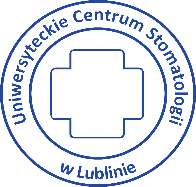 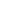 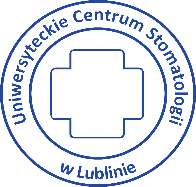 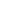 UNIWERSYTECKIE CENTRUM STOMATOLOGII W LUBLINIE20-093 Lublin, ul. Dra Witolda Chodźki 6                   tel. +48 (81) 502 17 00 	               www.ucs.lublin.pl                                        e-mail: sekretariat@ucs.lublin.pl                     NIP: 712-308-47-59	                                                           Regon: 060281989Numer sprawy: ZP.26.1.7.2024                                                                            Lublin, dnia  22-05-2024 r.Wykonawcyubiegający się o udzielenie zamówieniadotyczy: postępowania na udzielenie zamówienia publicznego na dostawę leków do znieczulaniaINFORMACJA O ZAKOŃCZENIU POSTĘPOWANIANa podstawie art. 253 ust. 1 pkt. 1) ustawy Prawo zamówień publicznych Zamawiający którym jest Uniwersyteckie Centrum Stomatologii w Lublinie informuje, iż w wyniku przeprowadzonego przedmiotowego postępowania o udzielenie zamówienia publicznego, jako najkorzystniejszą wybrano ofertę złożoną przez: Kol-Dental Spółka z ograniczoną odpowiedzialnością Sp.k. z siedzibą w Warszawie, ul. Cylichowska 6Wybór najkorzystniejszej oferty nastąpił na podstawie art. 239 ust 1 ustawy Pzp. Oferta oceniona jako najkorzystniejsza uzyskała największą liczbę punktów podczas oceny ofert przeprowadzonej według kryteriów zawartych w SWZ a oferta nie podlega odrzuceniu ani Wykonawca nie podlega wykluczeniu.Dziękuję za udział w postępowaniu.Z poważaniem,DyrektorUniwersyteckiego Centrum Stomatologiiw Lubliniedr hab. n. med. Elżbieta PelsLp.Nazwa WykonawcyLiczba punktów w kryteriumLiczba punktów w kryteriumRAZEMLp.Nazwa WykonawcyCENATermin realizacji dostaw cząstkowychRAZEM1.Kol-Dental Spółka z ograniczoną odpowiedzialnością Sp.k.04-769 Warszawa, ul. Cylichowska 66,004,0010,00